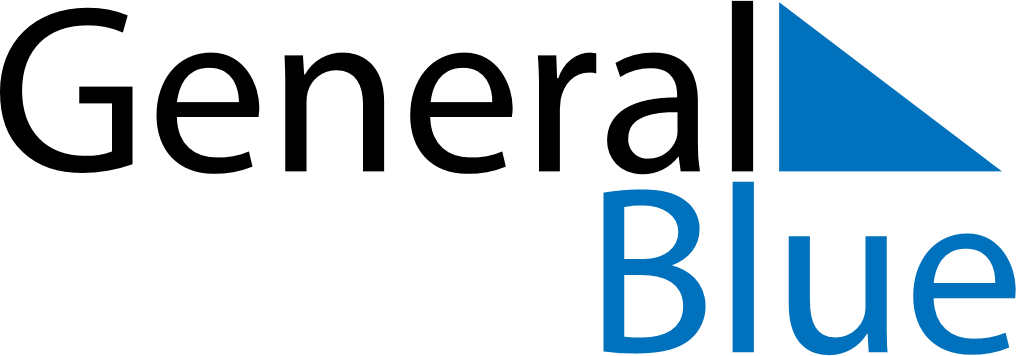 May 2024May 2024May 2024May 2024May 2024May 2024Orissaare, Saare, EstoniaOrissaare, Saare, EstoniaOrissaare, Saare, EstoniaOrissaare, Saare, EstoniaOrissaare, Saare, EstoniaOrissaare, Saare, EstoniaSunday Monday Tuesday Wednesday Thursday Friday Saturday 1 2 3 4 Sunrise: 5:32 AM Sunset: 9:17 PM Daylight: 15 hours and 45 minutes. Sunrise: 5:29 AM Sunset: 9:19 PM Daylight: 15 hours and 50 minutes. Sunrise: 5:27 AM Sunset: 9:22 PM Daylight: 15 hours and 54 minutes. Sunrise: 5:24 AM Sunset: 9:24 PM Daylight: 15 hours and 59 minutes. 5 6 7 8 9 10 11 Sunrise: 5:22 AM Sunset: 9:26 PM Daylight: 16 hours and 4 minutes. Sunrise: 5:19 AM Sunset: 9:28 PM Daylight: 16 hours and 9 minutes. Sunrise: 5:17 AM Sunset: 9:31 PM Daylight: 16 hours and 13 minutes. Sunrise: 5:14 AM Sunset: 9:33 PM Daylight: 16 hours and 18 minutes. Sunrise: 5:12 AM Sunset: 9:35 PM Daylight: 16 hours and 23 minutes. Sunrise: 5:10 AM Sunset: 9:37 PM Daylight: 16 hours and 27 minutes. Sunrise: 5:08 AM Sunset: 9:40 PM Daylight: 16 hours and 32 minutes. 12 13 14 15 16 17 18 Sunrise: 5:05 AM Sunset: 9:42 PM Daylight: 16 hours and 36 minutes. Sunrise: 5:03 AM Sunset: 9:44 PM Daylight: 16 hours and 40 minutes. Sunrise: 5:01 AM Sunset: 9:46 PM Daylight: 16 hours and 45 minutes. Sunrise: 4:59 AM Sunset: 9:48 PM Daylight: 16 hours and 49 minutes. Sunrise: 4:57 AM Sunset: 9:50 PM Daylight: 16 hours and 53 minutes. Sunrise: 4:55 AM Sunset: 9:53 PM Daylight: 16 hours and 58 minutes. Sunrise: 4:53 AM Sunset: 9:55 PM Daylight: 17 hours and 2 minutes. 19 20 21 22 23 24 25 Sunrise: 4:51 AM Sunset: 9:57 PM Daylight: 17 hours and 6 minutes. Sunrise: 4:49 AM Sunset: 9:59 PM Daylight: 17 hours and 10 minutes. Sunrise: 4:47 AM Sunset: 10:01 PM Daylight: 17 hours and 14 minutes. Sunrise: 4:45 AM Sunset: 10:03 PM Daylight: 17 hours and 17 minutes. Sunrise: 4:43 AM Sunset: 10:05 PM Daylight: 17 hours and 21 minutes. Sunrise: 4:41 AM Sunset: 10:07 PM Daylight: 17 hours and 25 minutes. Sunrise: 4:40 AM Sunset: 10:09 PM Daylight: 17 hours and 29 minutes. 26 27 28 29 30 31 Sunrise: 4:38 AM Sunset: 10:11 PM Daylight: 17 hours and 32 minutes. Sunrise: 4:36 AM Sunset: 10:12 PM Daylight: 17 hours and 35 minutes. Sunrise: 4:35 AM Sunset: 10:14 PM Daylight: 17 hours and 39 minutes. Sunrise: 4:33 AM Sunset: 10:16 PM Daylight: 17 hours and 42 minutes. Sunrise: 4:32 AM Sunset: 10:18 PM Daylight: 17 hours and 45 minutes. Sunrise: 4:31 AM Sunset: 10:19 PM Daylight: 17 hours and 48 minutes. 